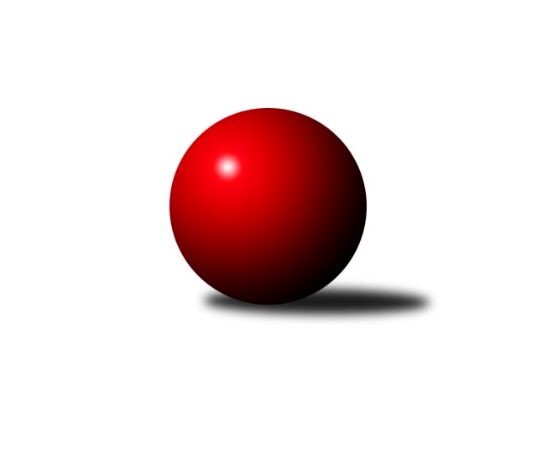 Č.18Ročník 2023/2024	16.2.2024Nejlepšího výkonu v tomto kole: 2550 dosáhlo družstvo: AC Sparta Praha CMistrovství Prahy 3 2023/2024Výsledky 18. kolaSouhrnný přehled výsledků:SK Uhelné sklady C	- SK Uhelné sklady B	3:5	2291:2298	5.0:7.0	13.2.SK Žižkov Praha D	- SK Meteor Praha E	3:5	2420:2442	5.0:7.0	14.2.TJ Sokol Praha-Vršovice C	- KK Slavia C	5:3	2292:2279	8.0:4.0	14.2.KK Konstruktiva Praha E	- AC Sparta Praha C	1:7	2401:2550	3.0:9.0	14.2.VSK ČVUT Praha B	- SK Rapid Praha 	7:1	2391:2200	9.0:3.0	15.2.TJ Astra Zahradní Město C	- SC Olympia Radotín B	6:2	2419:2376	7.5:4.5	15.2.TJ Sokol Rudná D	- KK Velké Popovice B	8:0	2408:2222	9.0:3.0	16.2.SC Olympia Radotín B	- KK Konstruktiva Praha E	1.5:6.5	2400:2502	3.0:9.0	12.2.Tabulka družstev:	1.	SK Uhelné sklady B	17	13	1	3	89.5 : 46.5 	125.0 : 79.0 	 2373	27	2.	AC Sparta Praha C	18	13	1	4	92.0 : 52.0 	128.5 : 87.5 	 2418	27	3.	TJ Sokol Praha-Vršovice C	18	10	3	5	90.0 : 54.0 	127.0 : 89.0 	 2398	23	4.	KK Konstruktiva Praha E	18	11	0	7	75.0 : 69.0 	110.0 : 106.0 	 2264	22	5.	VSK ČVUT Praha B	18	10	0	8	79.0 : 65.0 	115.5 : 100.5 	 2334	20	6.	KK Slavia C	18	9	1	8	81.0 : 63.0 	123.5 : 92.5 	 2308	19	7.	SK Uhelné sklady C	18	9	1	8	75.0 : 69.0 	108.0 : 108.0 	 2335	19	8.	TJ Sokol Rudná D	18	8	2	8	75.5 : 68.5 	108.5 : 107.5 	 2302	18	9.	SC Olympia Radotín B	18	8	2	8	63.5 : 80.5 	94.5 : 121.5 	 2317	18	10.	SK Žižkov Praha D	17	8	0	9	69.0 : 67.0 	103.0 : 101.0 	 2402	16	11.	TJ Astra Zahradní Město C	18	7	1	10	67.5 : 76.5 	97.0 : 119.0 	 2298	15	12.	SK Meteor Praha E	18	6	0	12	59.0 : 85.0 	97.5 : 118.5 	 2297	12	13.	SK Rapid Praha	18	6	0	12	57.5 : 86.5 	98.5 : 117.5 	 2281	12	14.	KK Velké Popovice B	18	1	0	17	26.5 : 117.5 	63.5 : 152.5 	 2215	2Podrobné výsledky kola:	 SK Uhelné sklady C	2291	3:5	2298	SK Uhelné sklady B	Daniela Daňková	 	 204 	 205 		409 	 2:0 	 351 	 	159 	 192		Tomáš Novák	Jana Dušková	 	 198 	 218 		416 	 1:1 	 388 	 	201 	 187		Dana Školová	Antonín Knobloch	 	 181 	 165 		346 	 0:2 	 371 	 	183 	 188		Jiří Budil	Jitka Kudějová	 	 185 	 182 		367 	 0:2 	 415 	 	197 	 218		Jiří Bendl	Miroslav Plachý	 	 227 	 175 		402 	 2:0 	 365 	 	193 	 172		Eva Kozáková	Jiří Kuděj	 	 180 	 171 		351 	 0:2 	 408 	 	213 	 195		Roman Tumpachrozhodčí:  Vedoucí družstevNejlepší výkon utkání: 416 - Jana Dušková	 SK Žižkov Praha D	2420	3:5	2442	SK Meteor Praha E	Barbora Králová	 	 221 	 226 		447 	 1:1 	 412 	 	224 	 188		Bohumil Fojt	Pavla Hřebejková	 	 206 	 202 		408 	 1:1 	 447 	 	247 	 200		Tomáš Horáček	Jana Procházková	 	 186 	 212 		398 	 1:1 	 387 	 	203 	 184		Petra Grulichová	Tomáš Herman	 	 194 	 225 		419 	 1:1 	 427 	 	222 	 205		Michal Mičo	Michal Truksa	 	 180 	 189 		369 	 1:1 	 347 	 	184 	 163		Martin Povolný	Lubomír Čech	 	 189 	 190 		379 	 0:2 	 422 	 	215 	 207		Miroslava Martincovározhodčí: Vedoucí družstevNejlepšího výkonu v tomto utkání: 447 kuželek dosáhli: Barbora Králová, Tomáš Horáček	 TJ Sokol Praha-Vršovice C	2292	5:3	2279	KK Slavia C	Miroslav Klabík	 	 181 	 184 		365 	 1:1 	 372 	 	189 	 183		Nikola Zuzánková	Josef Novotný	 	 186 	 200 		386 	 2:0 	 361 	 	184 	 177		Tomáš Rybka	Karel Němeček	 	 187 	 216 		403 	 0:2 	 423 	 	204 	 219		Pavel Forman	Luboš Kučera	 	 167 	 188 		355 	 1:1 	 376 	 	196 	 180		Lidmila Fořtová	Miroslav Kettner	 	 188 	 203 		391 	 2:0 	 360 	 	187 	 173		Michal Rett	Pavel Brož	 	 204 	 188 		392 	 2:0 	 387 	 	200 	 187		Michal Vorlíčekrozhodčí:  Vedoucí družstevNejlepší výkon utkání: 423 - Pavel Forman	 KK Konstruktiva Praha E	2401	1:7	2550	AC Sparta Praha C	Tereza Komárková	 	 196 	 216 		412 	 0:2 	 429 	 	207 	 222		Kristina Řádková	Jiřina Beranová	 	 187 	 206 		393 	 1:1 	 409 	 	212 	 197		Jiří Lankaš	Petr Mašek	 	 199 	 194 		393 	 1:1 	 390 	 	177 	 213		Jan Červenka	Stanislava Švindlová *1	 	 176 	 161 		337 	 0:2 	 382 	 	189 	 193		Stanislav Řádek	Zbyněk Lébl	 	 212 	 216 		428 	 1:1 	 459 	 	248 	 211		Martin Dubský	Libuše Zichová	 	 219 	 219 		438 	 0:2 	 481 	 	239 	 242		Tomáš Sůvarozhodčí: vedoucí družstevstřídání: *1 od 51. hodu František VondráčekNejlepší výkon utkání: 481 - Tomáš Sůva	 VSK ČVUT Praha B	2391	7:1	2200	SK Rapid Praha 	Jiří Škoda	 	 179 	 229 		408 	 1:1 	 350 	 	183 	 167		František Pudil	Tomáš King	 	 126 	 168 		294 	 0:2 	 415 	 	221 	 194		Josef Pokorný	Jiří Tencar	 	 194 	 228 		422 	 2:0 	 356 	 	189 	 167		Vojtěch Roubal	Tomáš Rejpal	 	 204 	 201 		405 	 2:0 	 330 	 	182 	 148		Petr Valta	David Knoll	 	 226 	 207 		433 	 2:0 	 373 	 	184 	 189		Jiří Hofman	Tomáš Kuneš	 	 229 	 200 		429 	 2:0 	 376 	 	185 	 191		Antonín Tůmarozhodčí: Vedoucí družstevNejlepší výkon utkání: 433 - David Knoll	 TJ Astra Zahradní Město C	2419	6:2	2376	SC Olympia Radotín B	Milan Mrvík	 	 170 	 184 		354 	 1.5:0.5 	 344 	 	160 	 184		Vladimír Dvořák	Filip Veselý	 	 198 	 187 		385 	 1:1 	 389 	 	190 	 199		Květa Dvořáková	Tomáš Doležal *1	 	 170 	 197 		367 	 0:2 	 427 	 	229 	 198		Radek Pauk	Pavel Kratochvíl	 	 226 	 202 		428 	 1:1 	 408 	 	192 	 216		Pavla Šimková	Tomáš Turnský	 	 209 	 230 		439 	 2:0 	 413 	 	194 	 219		Pavel Šimek	Radek Fiala	 	 232 	 214 		446 	 2:0 	 395 	 	199 	 196		Martin Šimekrozhodčí:  Vedoucí družstevstřídání: *1 od 51. hodu Daniel VolfNejlepší výkon utkání: 446 - Radek Fiala	 TJ Sokol Rudná D	2408	8:0	2222	KK Velké Popovice B	Martin Berezněv	 	 201 	 194 		395 	 2:0 	 328 	 	170 	 158		Tomáš Bek	Zdeněk Mora	 	 199 	 227 		426 	 2:0 	 393 	 	196 	 197		Ludmila Kaprová	Karel Novotný	 	 205 	 191 		396 	 1:1 	 380 	 	177 	 203		Jana Kvardová	František Tureček	 	 176 	 199 		375 	 1:1 	 372 	 	201 	 171		Jaroslav Pecka	Milan Drhovský	 	 218 	 191 		409 	 1:1 	 403 	 	192 	 211		Tomáš Vinš	Jan Mařánek	 	 205 	 202 		407 	 2:0 	 346 	 	178 	 168		Roman Lassigrozhodčí: mora zdeněkNejlepší výkon utkání: 426 - Zdeněk Mora	 SC Olympia Radotín B	2400	1.5:6.5	2502	KK Konstruktiva Praha E	Martin Šimek	 	 195 	 204 		399 	 0:2 	 440 	 	219 	 221		Jiřina Beranová	Radek Pauk	 	 232 	 227 		459 	 2:0 	 385 	 	192 	 193		Tereza Komárková	Pavla Šimková	 	 208 	 179 		387 	 1:1 	 387 	 	183 	 204		František Vondráček *1	Pavel Šimek	 	 198 	 202 		400 	 0:2 	 471 	 	242 	 229		Libuše Zichová	Renáta Francová	 	 210 	 175 		385 	 0:2 	 429 	 	231 	 198		Zbyněk Lébl	Petra Šimková	 	 180 	 190 		370 	 0:2 	 390 	 	193 	 197		Petr Mašekrozhodčí: vdstřídání: *1 od 51. hodu Stanislava ŠvindlováNejlepší výkon utkání: 471 - Libuše ZichováPořadí jednotlivců:	jméno hráče	družstvo	celkem	plné	dorážka	chyby	poměr kuž.	Maximum	1.	Pavel Forman 	KK Slavia C	443.61	302.8	140.8	6.1	9/10	(475)	2.	Jiří Škoda 	VSK ČVUT Praha B	431.95	293.2	138.8	6.6	8/9	(480)	3.	Martin Dubský 	AC Sparta Praha C	431.86	293.0	138.9	6.6	8/9	(484)	4.	Jiří Kuděj 	SK Uhelné sklady C	422.83	290.3	132.5	6.8	6/7	(466)	5.	Dana Školová 	SK Uhelné sklady B	421.56	290.4	131.1	7.5	6/6	(461)	6.	David Knoll 	VSK ČVUT Praha B	420.19	291.7	128.4	6.8	9/9	(482)	7.	Jindra Kafková 	SK Uhelné sklady C	419.07	296.7	122.4	8.8	6/7	(462)	8.	Richard Glas 	VSK ČVUT Praha B	417.67	291.4	126.3	6.5	7/9	(465)	9.	Martin Podhola 	SK Rapid Praha 	417.65	287.3	130.4	7.5	7/8	(467)	10.	Tomáš Turnský 	TJ Astra Zahradní Město C	417.52	293.3	124.3	9.2	8/8	(444)	11.	Tomáš Sůva 	AC Sparta Praha C	416.82	289.4	127.4	10.1	9/9	(481)	12.	Zbyněk Sedlák 	SK Uhelné sklady B	416.25	297.7	118.5	10.4	4/6	(440)	13.	Tomáš Herman 	SK Žižkov Praha D	416.02	289.2	126.8	8.4	5/7	(482)	14.	Libuše Zichová 	KK Konstruktiva Praha E	415.90	292.5	123.4	7.9	9/9	(471)	15.	Bohumil Bazika 	SK Uhelné sklady C	410.60	287.2	123.4	10.0	5/7	(447)	16.	Radek Pauk 	SC Olympia Radotín B	408.92	290.6	118.3	8.8	6/7	(459)	17.	Zbyněk Lébl 	KK Konstruktiva Praha E	408.35	285.9	122.5	9.0	8/9	(443)	18.	Jan Červenka 	AC Sparta Praha C	407.46	283.4	124.1	8.2	9/9	(453)	19.	Miroslav Klabík 	TJ Sokol Praha-Vršovice C	407.23	289.0	118.2	7.4	8/9	(450)	20.	Miloslava Žďárková 	SK Žižkov Praha D	406.45	286.7	119.8	11.1	6/7	(442)	21.	Jiří Bendl 	SK Uhelné sklady B	404.49	289.4	115.1	8.6	6/6	(454)	22.	Miroslava Martincová 	SK Meteor Praha E	402.27	286.6	115.6	10.8	9/9	(469)	23.	Tomáš Rybka 	KK Slavia C	401.79	281.2	120.6	10.3	10/10	(429)	24.	Josef Novotný 	TJ Sokol Praha-Vršovice C	401.55	285.4	116.2	11.3	7/9	(449)	25.	Lukáš Pelánek 	TJ Sokol Praha-Vršovice C	399.73	284.0	115.7	12.4	8/9	(442)	26.	Pavel Brož 	TJ Sokol Praha-Vršovice C	399.64	284.3	115.3	10.1	6/9	(424)	27.	Miroslav Kettner 	TJ Sokol Praha-Vršovice C	399.51	285.8	113.7	10.2	9/9	(442)	28.	Bohumil Fojt 	SK Meteor Praha E	399.38	280.6	118.8	9.4	8/9	(462)	29.	Tomáš Vinš 	KK Velké Popovice B	398.19	288.7	109.5	12.2	8/9	(447)	30.	Tomáš Rejpal 	VSK ČVUT Praha B	397.83	281.6	116.2	10.1	9/9	(431)	31.	Martin Šimek 	SC Olympia Radotín B	397.15	280.3	116.9	10.7	6/7	(457)	32.	Tomáš Sysala 	AC Sparta Praha C	396.81	283.3	113.5	10.7	6/9	(423)	33.	Pavel Šimek 	SC Olympia Radotín B	394.73	277.0	117.7	11.0	7/7	(445)	34.	Michal Truksa 	SK Žižkov Praha D	394.72	280.9	113.9	12.7	6/7	(432)	35.	Jiří Hofman 	SK Rapid Praha 	394.40	280.5	113.9	8.7	7/8	(469)	36.	Jan Mařánek 	TJ Sokol Rudná D	393.48	285.8	107.7	11.9	6/8	(473)	37.	Eva Kozáková 	SK Uhelné sklady B	392.56	285.6	106.9	11.3	4/6	(443)	38.	Jana Dušková 	SK Uhelné sklady C	392.03	273.0	119.0	8.1	5/7	(424)	39.	Milan Mrvík 	TJ Astra Zahradní Město C	391.70	282.6	109.1	11.7	8/8	(427)	40.	Lidmila Fořtová 	KK Slavia C	391.54	274.8	116.7	11.6	7/10	(438)	41.	Tomáš Novák 	SK Uhelné sklady B	391.25	280.0	111.2	13.2	4/6	(406)	42.	Stanislav Řádek 	AC Sparta Praha C	391.04	286.2	104.9	12.2	9/9	(440)	43.	Josef Pokorný 	SK Rapid Praha 	390.82	276.1	114.7	10.3	8/8	(445)	44.	Zdeněk Mora 	TJ Sokol Rudná D	389.94	287.1	102.9	13.9	7/8	(436)	45.	Petra Šimková 	SC Olympia Radotín B	389.69	274.3	115.4	12.1	6/7	(459)	46.	Stanislava Švindlová 	KK Konstruktiva Praha E	388.48	280.8	107.7	13.0	7/9	(426)	47.	Jaruška Havrdová 	KK Velké Popovice B	387.89	272.8	115.1	10.4	8/9	(442)	48.	Kristina Řádková 	AC Sparta Praha C	387.83	281.2	106.6	12.3	6/9	(429)	49.	Luboš Kučera 	TJ Sokol Praha-Vršovice C	386.71	274.4	112.3	11.8	9/9	(415)	50.	Antonín Knobloch 	SK Uhelné sklady C	386.70	274.6	112.1	12.0	7/7	(431)	51.	Antonín Tůma 	SK Rapid Praha 	386.57	278.8	107.7	11.8	8/8	(465)	52.	Michal Vorlíček 	KK Slavia C	386.25	278.0	108.2	11.3	9/10	(444)	53.	Petra Grulichová 	SK Meteor Praha E	385.25	273.9	111.3	11.0	8/9	(424)	54.	František Tureček 	TJ Sokol Rudná D	385.18	273.8	111.4	12.1	8/8	(454)	55.	Pavel Kratochvíl 	TJ Astra Zahradní Město C	384.56	276.7	107.9	11.0	6/8	(432)	56.	Karel Novotný 	TJ Sokol Rudná D	383.71	277.2	106.5	12.9	7/8	(440)	57.	Jana Procházková 	SK Žižkov Praha D	382.83	270.3	112.5	12.4	7/7	(418)	58.	Ludmila Kaprová 	KK Velké Popovice B	382.75	270.5	112.3	11.5	9/9	(439)	59.	Jiřina Beranová 	KK Konstruktiva Praha E	382.67	278.2	104.5	12.9	7/9	(440)	60.	Daniel Volf 	TJ Astra Zahradní Město C	382.27	276.4	105.9	11.4	7/8	(431)	61.	Michal Mičo 	SK Meteor Praha E	381.18	272.9	108.2	11.6	7/9	(435)	62.	Jiří Lankaš 	AC Sparta Praha C	381.00	270.8	110.3	13.3	8/9	(410)	63.	Pavla Šimková 	SC Olympia Radotín B	379.75	277.6	102.1	11.9	6/7	(416)	64.	Martin Povolný 	SK Meteor Praha E	378.06	278.1	100.0	13.7	8/9	(412)	65.	Milan Drhovský 	TJ Sokol Rudná D	378.02	275.0	103.0	13.0	6/8	(431)	66.	Michal Rett 	KK Slavia C	376.22	266.6	109.6	13.1	10/10	(438)	67.	Václav Žďárek 	SK Žižkov Praha D	374.63	276.8	97.8	13.4	6/7	(426)	68.	Květa Dvořáková 	SC Olympia Radotín B	374.12	268.3	105.8	10.6	6/7	(440)	69.	Jiří Budil 	SK Uhelné sklady B	371.97	278.1	93.8	15.9	5/6	(412)	70.	Martin Berezněv 	TJ Sokol Rudná D	371.22	268.9	102.3	16.1	7/8	(409)	71.	Roman Mrvík 	TJ Astra Zahradní Město C	370.30	279.5	90.8	16.0	7/8	(423)	72.	Filip Veselý 	TJ Astra Zahradní Město C	364.92	258.2	106.8	14.4	6/8	(417)	73.	Jana Kvardová 	KK Velké Popovice B	363.83	264.5	99.3	13.5	9/9	(403)	74.	Bohumír Musil 	KK Konstruktiva Praha E	362.47	263.3	99.1	7.1	6/9	(489)	75.	Petr Valta 	SK Rapid Praha 	361.01	267.4	93.6	15.2	8/8	(428)	76.	Olga Brožová 	SK Uhelné sklady B	356.20	267.4	88.9	18.3	4/6	(379)	77.	Jan Kratochvíl 	KK Velké Popovice B	350.99	258.8	92.2	16.3	7/9	(396)	78.	Renata Antonů 	SK Uhelné sklady C	343.67	257.4	86.3	18.1	6/7	(389)	79.	Vladimír Dvořák 	SC Olympia Radotín B	340.87	252.3	88.6	17.7	5/7	(423)	80.	Jana Fojtová 	SK Meteor Praha E	338.58	247.5	91.0	16.3	6/9	(387)	81.	Jaroslav Pecka 	KK Velké Popovice B	336.20	256.5	79.7	20.3	9/9	(426)		Adam Vaněček 	SK Žižkov Praha D	440.46	305.9	134.6	5.4	4/7	(491)		Barbora Králová 	SK Žižkov Praha D	439.17	308.2	131.0	8.3	4/7	(447)		Kateřina Majerová 	SK Žižkov Praha D	434.00	297.0	137.0	6.0	2/7	(441)		Pavla Hřebejková 	SK Žižkov Praha D	432.67	296.3	136.3	8.3	1/7	(445)		Radek Fiala 	TJ Astra Zahradní Město C	426.25	289.1	137.1	6.1	4/8	(464)		Tomáš Doležal 	TJ Astra Zahradní Město C	424.00	318.0	106.0	21.0	1/8	(424)		Jiří Sládek 	KK Slavia C	423.00	281.0	142.0	2.3	1/10	(436)		Pavel Černý 	SK Uhelné sklady B	420.78	300.9	119.8	9.2	3/6	(457)		Tomáš Novotný 	TJ Sokol Rudná D	420.11	300.7	119.4	10.8	3/8	(448)		Karel Němeček 	TJ Sokol Praha-Vršovice C	414.66	289.3	125.4	8.6	5/9	(485)		Tomáš Horáček 	SK Meteor Praha E	410.75	285.0	125.8	9.0	4/9	(447)		Ladislav Král 	KK Velké Popovice B	409.00	303.0	106.0	12.0	1/9	(409)		Roman Tumpach 	SK Uhelné sklady B	401.17	275.0	126.2	9.3	3/6	(450)		Zdeňka Maštalířová 	KK Slavia C	397.67	288.0	109.7	12.3	3/10	(411)		Přemysl Jonák 	KK Slavia C	397.50	277.1	120.5	9.4	5/10	(409)		Petr Zelenka 	TJ Sokol Rudná D	396.60	286.3	110.3	13.5	5/8	(432)		Milan Perman 	KK Konstruktiva Praha E	395.20	284.3	110.9	10.1	5/9	(423)		Libor Sýkora 	TJ Sokol Praha-Vršovice C	395.00	278.8	116.2	9.8	3/9	(433)		Renáta Francová 	SC Olympia Radotín B	392.79	279.4	113.4	13.9	4/7	(416)		Vlasta Nováková 	SK Uhelné sklady C	387.78	270.0	117.8	10.8	3/7	(416)		Jiří Tencar 	VSK ČVUT Praha B	387.73	274.4	113.4	11.8	5/9	(447)		Lubomír Čech 	SK Žižkov Praha D	385.21	276.5	108.7	12.0	4/7	(409)		Jaroslav Klíma 	SK Uhelné sklady C	384.00	265.0	119.0	8.0	1/7	(384)		Marek Tichý 	TJ Astra Zahradní Město C	383.00	270.0	113.0	8.0	1/8	(383)		Richard Stojan 	VSK ČVUT Praha B	382.67	271.5	111.2	12.0	3/9	(450)		Miroslav Kochánek 	VSK ČVUT Praha B	382.50	274.5	108.0	12.8	3/9	(408)		Tomáš Kuneš 	VSK ČVUT Praha B	380.80	274.2	106.6	15.8	5/9	(429)		Daniela Daňková 	SK Uhelné sklady C	378.22	270.4	107.8	11.3	4/7	(418)		Michal Majer 	TJ Sokol Rudná D	375.20	268.7	106.5	14.6	2/8	(417)		Jaroslav Mařánek 	TJ Sokol Rudná D	375.00	260.0	115.0	10.0	1/8	(375)		Miloš Dudek 	SC Olympia Radotín B	373.00	262.0	111.0	14.0	1/7	(373)		Nikola Zuzánková 	KK Slavia C	373.00	274.8	98.2	11.3	5/10	(420)		Milan Lukeš 	TJ Sokol Praha-Vršovice C	371.00	265.0	106.0	14.0	1/9	(371)		Tereza Komárková 	KK Konstruktiva Praha E	370.83	272.2	98.7	12.7	3/9	(412)		Petr Švenda 	SK Rapid Praha 	370.50	276.5	94.0	15.8	2/8	(396)		Martin Tožička 	SK Žižkov Praha D	370.00	273.0	97.0	15.0	1/7	(370)		Zuzana Edlmannová 	SK Meteor Praha E	369.75	277.9	91.9	14.6	4/9	(439)		Jitka Kudějová 	SK Uhelné sklady C	369.17	270.0	99.2	11.8	3/7	(393)		Marek Švenda 	SK Rapid Praha 	368.00	267.0	101.0	16.0	1/8	(368)		Martin Hřebejk 	SK Žižkov Praha D	368.00	274.0	94.0	16.0	1/7	(368)		Martin Smetana 	SK Meteor Praha E	367.78	269.9	97.9	14.0	3/9	(383)		Tomáš Bek 	KK Velké Popovice B	366.50	267.8	98.8	12.0	4/9	(419)		Karel Bernat 	KK Slavia C	366.40	270.2	96.2	17.4	5/10	(385)		Eliška Fialová 	KK Konstruktiva Praha E	364.11	272.6	91.6	17.8	3/9	(398)		Petr Mašek 	KK Konstruktiva Praha E	362.33	265.5	96.8	16.5	3/9	(411)		Miroslav Plachý 	SK Uhelné sklady C	360.00	265.5	94.5	15.3	4/7	(407)		Miloš Endrle 	SK Uhelné sklady B	355.75	270.8	84.9	16.8	3/6	(399)		František Vondráček 	KK Konstruktiva Praha E	354.60	251.8	102.8	14.7	3/9	(392)		František Pudil 	SK Rapid Praha 	351.16	263.1	88.0	19.0	4/8	(418)		Radek Mora 	TJ Sokol Rudná D	347.00	261.0	86.0	26.0	1/8	(347)		Roman Lassig 	KK Velké Popovice B	346.00	270.0	76.0	24.0	1/9	(346)		Jana Beková 	KK Velké Popovice B	343.00	264.5	78.5	22.5	1/9	(347)		Petr Katz 	SK Žižkov Praha D	339.00	250.0	89.0	20.0	1/7	(339)		Vojtěch Roubal 	SK Rapid Praha 	336.00	253.2	82.8	18.1	4/8	(378)		Jan Kosík 	VSK ČVUT Praha B	334.43	250.9	83.5	19.7	5/9	(420)		Petr Kopecký 	TJ Astra Zahradní Město C	333.67	245.3	88.4	18.2	4/8	(380)		Tomáš King 	VSK ČVUT Praha B	316.47	238.9	77.6	20.7	5/9	(344)		František Havlík 	SK Žižkov Praha D	308.00	221.0	87.0	25.0	1/7	(308)		Jan Seidl 	TJ Astra Zahradní Město C	307.33	238.0	69.3	24.3	3/8	(335)		Petr Kuděj 	SK Uhelné sklady C	298.00	221.0	77.0	17.0	1/7	(298)		Veronika Vojtěchová 	VSK ČVUT Praha B	271.00	207.0	64.0	28.0	1/9	(271)		Michal Fořt 	KK Slavia C	171.00	135.0	36.0	12.0	1/10	(171)Sportovně technické informace:Starty náhradníků:registrační číslo	jméno a příjmení 	datum startu 	družstvo	číslo startu26009	Barbora Králová	14.02.2024	SK Žižkov Praha D	3x25486	Pavla Hřebejková	14.02.2024	SK Žižkov Praha D	2x26958	Tomáš Bek	16.02.2024	KK Velké Popovice B	2x27374	Roman Lassig	16.02.2024	KK Velké Popovice B	1x
Hráči dopsaní na soupisku:registrační číslo	jméno a příjmení 	datum startu 	družstvo	Program dalšího kola:19. kolo20.2.2024	út	17:30	KK Slavia C - SK Žižkov Praha D	20.2.2024	út	17:30	SK Uhelné sklady B - KK Konstruktiva Praha E	21.2.2024	st	17:30	KK Velké Popovice B - TJ Sokol Praha-Vršovice C	21.2.2024	st	19:30	AC Sparta Praha C - TJ Astra Zahradní Město C	22.2.2024	čt	17:00	SC Olympia Radotín B - SK Rapid Praha 	23.2.2024	pá	17:30	TJ Sokol Rudná D - VSK ČVUT Praha B	Nejlepší šestka kola - absolutněNejlepší šestka kola - absolutněNejlepší šestka kola - absolutněNejlepší šestka kola - absolutněNejlepší šestka kola - dle průměru kuželenNejlepší šestka kola - dle průměru kuželenNejlepší šestka kola - dle průměru kuželenNejlepší šestka kola - dle průměru kuželenNejlepší šestka kola - dle průměru kuželenPočetJménoNázev týmuVýkonPočetJménoNázev týmuPrůměr (%)Výkon3xTomáš SůvaSparta C4814xTomáš SůvaSparta C122.314818xMartin DubskýSparta C4598xMartin DubskýSparta C116.714593xBarbora KrálováŽižkov D4474xRadek FialaAstra C115.874461xTomáš HoráčekMeteor E4474xTomáš TurnskýAstra C114.054394xRadek FialaAstra C4466xPavel FormanSlavia C112.224231xTomáš TurnskýAstra C4394xLibuše ZichováKonstruktiva E111.37438